Logopedske vježbe  9.06.2020.N.B.Zadatak: Pročitaj rečenice i prepiši ih. Umjesto slike napiši riječ.        Na  jezeru  pliva    .             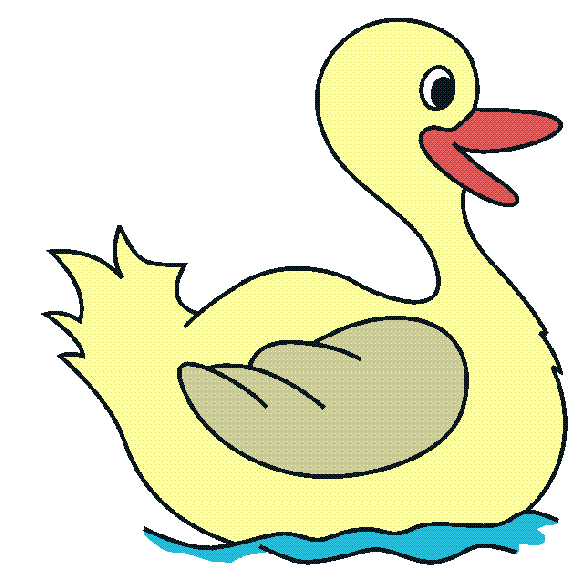          spava  u   .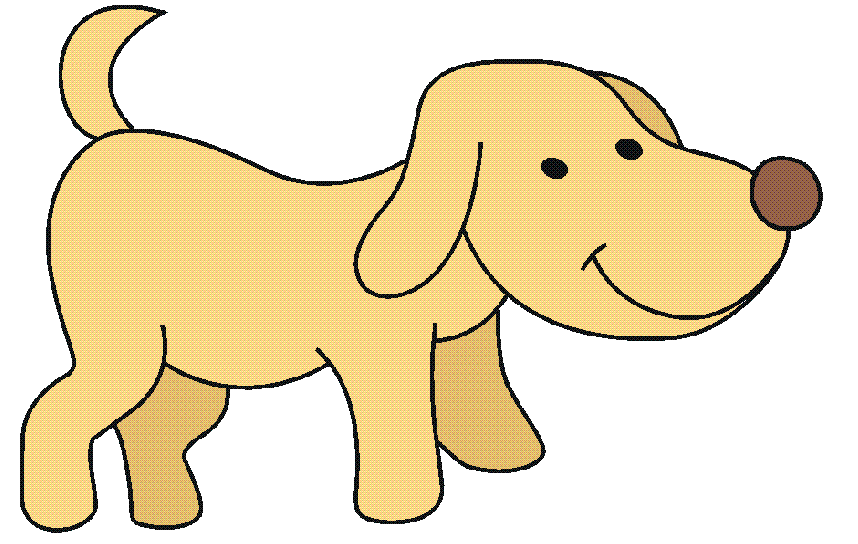 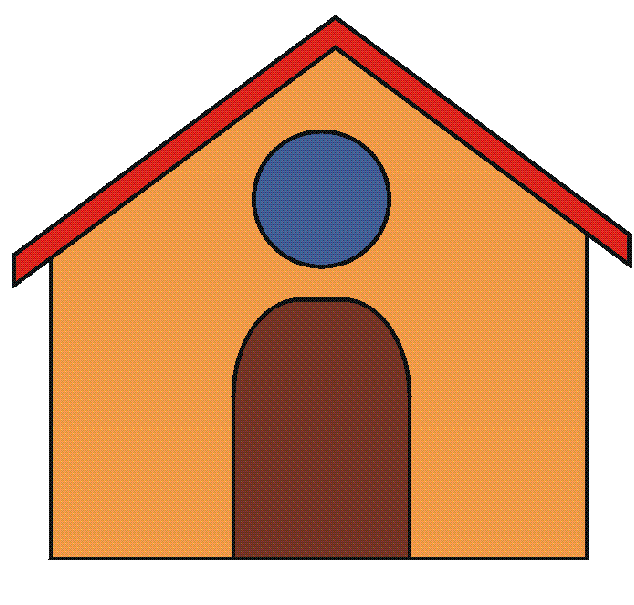          se boji mačke.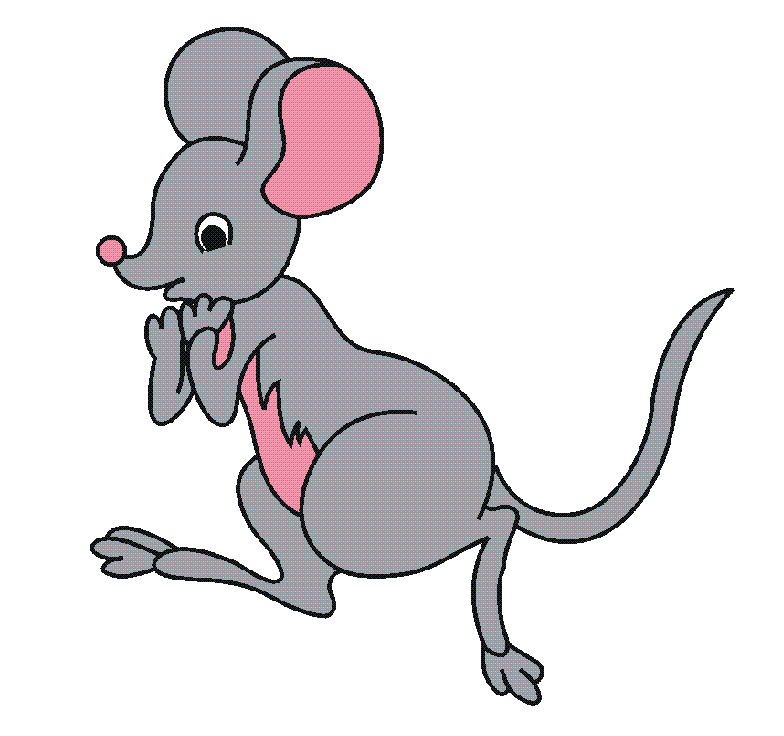 